Friday 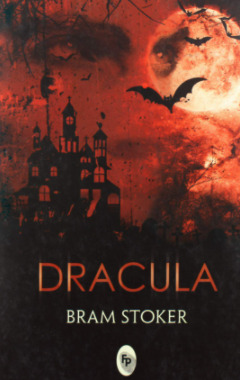 Guided readingCan you complete a book review of the book Dracula?Choose one of the characters and write an in depth report about their character and behaviours.Would you recommend this book to a friend? Why?You can create a power point, green screen, imovie or a written report to present your book review.